Анализ работы лаборатории учебно-методического,    информационного обеспечения  и аналитической деятельности за период с июля 2018 по июнь 2019 годаОсновными задачами лаборатории учебно-методического, информационного обеспечения и аналитической деятельности являются:обеспечение образовательных учреждений города учебно-методической литературой, наглядными пособиями;нормативно-правовое и организационно-методическое сопровождение деятельности школьных библиотек, информационно-библиотечных центров;обеспечение  информационным сопровождением образовательных учреждений;организация и проведение конкурсов с использованием информационно-коммуникационных технологий для  субъектов образовательного процесса;создание и обеспечение деятельности единого информационного пространства;повышение квалификации специалистов и педагогов в области ИКТ  по новым современным программам. систематизирование массива информации, необходимого для системного проблемно-ориентированного анализа положения дел в муниципальной системе образования;проведение мониторинговых процедур для отслеживания процессов и результатов педагогической деятельности в образовательных учреждениях города;издание справочно-информационной, учебно-методической литературы для педагогов, родителей, учащихся;осуществление информационного и технического сопровождения мероприятий управления образования администрации г. Хабаровска.Обеспечение образовательных учреждений учебниками и учебными пособиями	В соответствии со ст. 35 Закона РФ «Об образовании» (далее Закон) организация обеспечения учебниками относится к полномочиям субъекта РФ и финансируется за счет выделения субвенций местным бюджетам. 	 В 2017 году закуплено в 8 издательствах 87329 экземпляра на сумму 32 083 973,07 рублей. В 2018 году краевая субвенция была увеличена и составила 57  581 000,00 рублей, и это позволило решить некоторые проблемы в обеспечении учебниками  учащихся образовательных организаций города, но по-прежнему сохраняется дефицит денежных средств. В 2019 году закуплено 143 766 экземпляров на сумму 57 581 000 рублей в 10 издательствах. Первоначальный заказ был сформирован на сумму 190 092 094,00 рублей.Приказом Министерства Просвещения Российской Федерации от 28 декабря 2018 г. № 345 «О федеральном перечне учебников, рекомендуемых к использованию при реализации имеющих государственную аккредитацию образовательных программ начального общего, основного общего, среднего общего образования» (далее – Приказ) был утвержден новый перечень учебников. Пункт 4 Приказа гласит: «организации, осуществляющие образовательную деятельность по основным общеобразовательным программам, вправе в течение трех лет использовать в использовать в образовательной деятельности приобретенные до вступления в силу настоящего приказа учебники из федерального перечня учебников, утвержденного приказом Министерства образования и науки Российской Федерации от 31 марта 2014 г. № 253. Многие учебники были исключены из перечня, поэтому возникла необходимость заказа новых учебников по географии, биологии, русскому, английскому языкам, УМК начальной школы. Основные аспекты заказа учебников, учебных пособий на 2019-2020 учебный год :заказ  учебников по УМК начальной школы;заказ учебников для обучающихся 5-х классов взамен исключенных; заказ учебников для обязательного изучения второго иностранного языка в 5-х классах;заказ  учебников, соответствующих ФГОС для учащихся 9-х классов;заказ учебников для апробационных учреждений соответственно их переходу на новый стандарт;заказ учебников  для продолжения предметных линий в 10-11 классах.Трудности, с которыми сталкиваются специалисты ЦРО  в обеспечении учащихся учебниками, заключаются в следующем: необходимо перераспределить учебники на возросший контингент между образовательными учреждениями города, а при существующей вариативности программ обучения, не всегда это удается.  Это прежде всего касается учебников по УМК начальной школы, учебников, соответствующих ФГОС  для учащихся 5,6,7,8,9-х классов. В 2019 году каждому образовательному учреждению была предоставлена информация по добору необходимого количества так называемых дефицитных учебников в других образовательных учреждениях. Необходимо отметить, что по плану работы Центра развития образования в марте на информационных совещаниях по анализу исполнения заказа на учебники до заведующих библиотеками школ города доводится полная информация по всем учебникам, которые приняты к заказу. На индивидуальных собеседованиях каждое образовательное учреждение получает эту информацию в разрезе каждой школы. В апреле ежегодно в соответствии с циклограммой министерства образования и науки проводятся информационные встречи с представителями книготоргующих организаций, частными предпринимателями по завозу в город для свободной продажи учебно-методической литературы, учебных пособий. В 2019 году на совещании присутствовали 3 представителя.Специалисты Центра развития образования формируют базу данных по излишкам и недостаткам учебной литературы. Для заведующих в апреле, мае и июне были проведены индивидуальные собеседования по перераспределению учебников федерального комплекта между школами города.Кроме этого в апреле ежегодно во всех образовательных учреждениях оформляются информационные стенды, на которых представлена информация о книготоргующих организациях, графики сдачи-выдачи учебников по классам и др. Наличие, оформление и содержание стендов находится на контроле у специалистов Центра. В мае специалисты Центра посетили 10 ОУ с целью проверки информационных стендов. Во всех школах стенды были оформлены в соответствии с требованиями. 	Параллельно с созданием и уточнением базы данных по излишкам и недостаткам учебников составлены разнарядки на федеральный комплект учебников в количественном и качественном выражении в разрезе каждого образовательного учреждения.Ежегодно  с мая по октябрь ООО «Компас-ДВ», «ДВ-Север» осуществляют поставку федерального комплекта учебников в образовательные учреждения города. Специалисты Центра осуществляют контроль количества доставленных учебников посредством сверки разнарядок и товарных накладных. Данные сверки проводятся с целью исключения пересортицы, поставки бракованной продукции, а также несвоевременной доставки учебников.  Информация о доставленных учебниках дважды в месяц в соответствии с циклограммой сообщается в министерство образования и науки Хабаровского края.Необходимо обратить внимание на то, что в ряде образовательных учреждений происходит утеря или порча учебников. В соответствии с приказом МО Хабаровского края № 823 от 07.07.2008 п. 8.2 директор образовательного учреждения направляет деятельность всего педагогического коллектива на целевое использование и обеспечение сохранности библиотечного фонда. В действительности библиотекари утерянные учебники не восстанавливают, а добирают их в других школах. В результате возникает дефицит учебников.Традиционно с октября по декабрь проводится инвентаризация учебного фонда образовательных учреждений с целью осуществления контроля за сохранностью и эффективностью использования учебников, учебных пособий, учета обеспеченности ими учащихся и составления реального заказа на учебники.Результаты инвентаризации важны при формировании заказа на федеральный комплект учебников, который формируется ежегодно в январе-феврале. Исходя из этого администрации образовательных учреждений  необходимо усилить контроль за достоверностью отчетных документов, предоставляемых учреждением для инвентаризации учебного фонда.Учебники используются в образовательном процессе не менее 4-х лет. В 2018 году рекомендовано снять с баланса учебники 2012 года издания, кроме этого списанию подлежат учебники, содержание которых изменено. Но многие школы вынуждены выдавать учащимся учебники и 2008 года издания, так как нет финансовой возможности обеспечить всех учащихся новыми учебниками. Особенно остро стоит вопрос обеспечения учащихся 5,6,7, 8 классов учебниками по ФГОСВ декабре проведено информационное совещание с заведующими библиотеками и заместителями директоров образовательных учреждений по заказу учебников федерального комплекта на 2019-2020 учебный год. Новый перечень учебников был утвержден в декабре 2018 года, поэтому возникла необходимость проведения повторного совещания для заведующих библиотеками образовательных организаций города. Надо сказать, что лишь немногие заместители директоров по УВР посещают совещания. Отсюда вытекают и противоречия в работе библиотекаря и заместителя директора по учебной работе: нередко выдвигаются   обвинения  со стороны администрации школы в адрес библиотекарей в части некорректного заказа того или иного учебника. Формирование заказа на федеральный комплект учебников – это совместная работа двух специалистов образовательного учреждения: заведующего библиотекой и заместителя директора по учебной работе.Организация и координация работы школьных библиотекарей, оказание методической помощи	В этом направлении проведен ряд мероприятий:С целью активизации совершенствования и обновления содержания работы  школьных библиотек с 27 февраля по 29 марта  2019 года проводился конкурс методического мастерства в номинации «Лучшая школьная библиотека». Конкурс проходил  в  два этапа - очного и заочного. Во время заочного библиотекари получили доступ на блок-сайт в Google на страницу МАУ ЦРО и разместили материалы о своей работе. В очном этапе конкурса были представлены открытые мероприятия.   В конкурсе приняли участие заведующие школьными библиотеками 5-ти образовательных учреждений: МБОУ кадетская школа №1 Ф.Ф.Ушакова, МАОУ «СШ № 47», МБОУ «СШ № 76 имени А.А. Есягина», МАОУ «СШ № 19», МАОУ «Математический лицей». Открытые мероприятия   участников конкурса показали высокий уровень работы конкурсантов. По итогам работы жюри  первое место разделили  между школьными библиотеками  МБОУ кадетская школа №1 Ф.Ф.Ушакова (заведующий школьной библиотекой Бажан С.А.) и МАОУ «СШ № 47» (заведующие школьной библиотекой Бояджан К.М., Белозерцева В.С.),  второе место школьная библиотека МАОУ «Математический лицей» (заведующий школьной библиотекой Мун Ю.Е.) и МАОУ «СШ № 19» (заведующий школьной библиотекой Пилипейко Н.П.), третье место заняла школьная библиотека  МБОУ «СШ № 76 имени А.А. Есягина» (заведующий школьной библиотекой  Манухина О.В.).Специалисты МАУ «Центр развития образования» осуществляют нормативно-правовое и организационно-методическое сопровождение деятельности школьных библиотек образовательных организаций города, информационно-библиотечных центров. Ежегодно в план работы лаборатории включаются семинары по различным направлениям деятельности школьной библиотеки. 31 октября 2018 года проведен семинар «Развитие сети информационно-библиотечных центров на основе модернизации школьных библиотек»», на котором присутствовало 35 библиотекарей, руководителей информационно-библиотечных центров. Опыт организации библиотечно-информационного пространства регионального ресурсного информационно-библиотечного центра КГАОУ «Краевой центр образования» представила заведующий библиотекой КГАОУ КЦО Марина Александровна Еренкова. Кармановская Лидия Петровна, старший методист ХК ИРО, рассказала о нормативно-правовых и организационно-методических аспектах деятельности школьных информационно-библиотечных центров.14 мая 2019 года прошел семинар «Создание социальных проектов и программ в библиотечном пространстве».  Семинар посетили 67 библиотекарей образовательных организаций города. Библиотекари поделились опытом создания библиотечных проектов с целью развития читательского интереса у детей и подростков.Семинары проводятся с целью повышения профессиональной компетентности школьного библиотекаря. Темы выступлений на семинарах подбираются с учетом предложений самих библиотекарей.Для вновь назначенных библиотекарей образовательных организаций проводятся индивидуальные консультации по всем направлениям деятельности (инвентаризация, формирование заказа, перераспределение учебников между образовательными учреждениями и др.).Деятельность библиотеки Центра развития образования направлена на поиск и накопление информации по всем направлениям педагогической деятельности и оказание помощи специалистам в проведении и подготовке плановых мероприятий. Фонд библиотеки пополнился преимущественно за счёт периодических изданий:            На первое полугодие выписано 9 наименований основных педагогических изданий на сумму 33403 руб. 93 коп. (тридцать три тысячи четыреста три рубля, девяносто три копейки). На второе полугодие выписано 8 изданий на сумму 31991 руб. 74 коп. (тридцать одна тысяча девятьсот девяносто один рубль, семьдесят четыре копейки). С каждым годом цена каждого издания незначительно увеличивается, что ведет к увеличению расходов на выписку периодических изданий.            Кроме этого в фонде МАУ ЦРО хранятся учебные диски на электронных носителях, брошюры, подарочные издания.  Особым вниманием пользуется газета «Хабаровские вести», отражающая события в области образования.            Коллекция ресурсов пополняется регулярно в незначительных количествах, по мере поступления документов.Информационно-библиотечные центрыСогласно Распоряжению Министерства образования и науки Хабаровского края «О деятельности регионального ресурсного информационно-библиотечного центра в 2016 году» № 1249 от 06.07.2016 утвержден перечень муниципальных информационно-библиотечных центров, входящих в состав сети ИБЦ Хабаровского края (всего 22 ИБЦ). В Хабаровске ими стали МБОУ СОШ № 12 и МБОУ лицей «РИТМ», которые в свою очередь получили коды доступа к библиотеке ЛИТРЕС. Документы, регламентирующие деятельность ИБЦ, составлены на основе примерных документов (размещены на сайте ХК ИРО). Перечень документов:1. Концепция развития ИБЦ общеобразовательной организации.2. Положение о ИБЦ общеобразовательной организации.3. Должностные обязанности руководителя ИБЦ общеобразовательной организации.4. Правила пользования ИБЦ общеобразовательной организации.5. План размещения пространственно-обособленных зон ИБЦ общеобразовательной организации.В декабре 2016 года 67 образовательных организаций города получили коды доступа к библиотеке ЛИТРЕС. Количество книговыдач определено в соответствии с контингентом учащихся с 5 по 11 классы.В 2018 -2019 учебном году по распоряжению Министерства образования и науки Хабаровского края от 29.12.2018 № 1914  к существующим ИБЦ присоединились еще 3 образовательных организаций: МАОУ «Математический лицей», МАОУ «ЛИТ».   К началу нового учебного года весь пакет документов был оформлен в соответствии с требованиями нормативно-правовой базы.  Как одну из основных проблем в осуществлении перехода работы школьных библиотек на новый уровень можно отметить проблему кадрового потенциала (более 70 % библиотекарей пенсионного возраста).  В 2019-2020 учебном году согласно Распоряжению Министерства образования и науки Хабаровского края от 19.06.2019 № 02.1-14-7354 «О расширении сети информационно-библиотечных центров общеобразовательных организаций края»  предусмотрено расширение сети информационно-библиотечных центров с учетом кадрового и материально-технического потенциала.Организация и координирование работы образовательных учреждений в области ИКТ,  организация и координирование работы школьных командОдно из направлений работы по информатизации образования - проведение муниципальных семинаров и организация школьных команд по информатизации. В течение 2018/2019 учебного года  проведено шесть запланированных муниципальных семинаров по информатизации  системы образования для педагогов и заместителей директоров ОУ по информатизации :- « Создание информационно-коммуникационных продуктов и использование их для реализации новых стандартов  обучения  в   основной и средней школе»; - «Использование цифровых технологий  на уроках и во  внеурочной деятельности»;- «Использование цифровых инструментов на уроках  и внеурочной деятельности  в современной образовательной  среде»; - «Эффективное использование цифровых технологий и интеграция их в образовательный  и воспитательный процесс»; - «Создание  и адаптация цифровых образовательных ресурсов для развития компетенций учащихся начальной школы»;- «Использование цифровых средств и информационных ресурсов в образовательном процессе».	Работа по данному направлению велась в соответствии с целями и задачами школьных команд города. Подготовка и проведение семинаров осуществлялась  межшкольными ресурсными центрами на  базе школ №№  80, 85, лицев «Ступени» и Математического. Активное участие в семинарах школьных команд ежегодно принимает педагогический коллектив МБОУ «СШ № 49 имени героев-даманцев».	Всего в семинарах школьных команд по информатизации приняли участие 423 педагога-предметника из 70 образовательных учреждений города (в 2017-2018 учебном году 380 педагогов).На муниципальных  семинарах для школьных команд слушателям были даны рекомендации по разработке и корректировке программ информатизации школ с обязательным размещением на школьных сайтах со ссылкой на главной странице. Продолжена деятельность по вовлечению педагогов в процесс сетевого общения через сетевые предметные обучающие семинары. Посредством проведения муниципальных обучающих семинаров на базе школ города осуществляется методическая поддержка применения комплектов компьютерного оборудования, поставленного в рамках модернизации региональных систем общего образования. Особое внимание в 2018/2019 учебном году на семинарах школьных команд было уделено опыту работы образовательных организаций с отечественным оборудованием, при помощи которого развиваются коммуникативные компетенции обучающихся на уроках, формируется алгоритмическая культура использования системы «VOTUM-Rating» при подготовке обучающихся к ГИА. Кроме того, были показаны возможности  использования сервиса «Кahoot» в учебной деятельности, цифрового микроскопа в начальной  школе», тестовых оболочек в учебном процессе на примере программы «MyTestХ», использования графического калькулятора «Desmos» на уроках математики, технологии создания электронных дидактических игр и их применение на уроках, При проведении семинаров для школьных команд опытом работы по применения современных компьютерных технологий на уроках и во внеурочное время поделились педагоги русского и иностранных языков, математики, физики, химии, биологии, истории, географии, информатики и ИКТ, начальных классов, технологии. Актуальными являются вопросы, связанные с применением сетевых ресурсов, мониторинга знаний обучающихся, «Облачных технологий», виртуальных и интерактивных средств в обучении школьников. Особое внимание в 2018-2019 учебном году уделено вопросам безопасности при работе в сети «Интернет» и защиты персональных данных учащихся образовательных организаций города.  За отчетный период по сравнению с прошлым годом количество выполняемых мероприятий увеличилось практически вдвое. С июля 2018 года кроме ранее выполняемого функционала добавились:урок «Цифры»;«РЭШ»;проект  «Яндекс. Учебник»;«Учи.ру»;Экспертный совет;Защита персональных данных.С октября 2018 по май  2019 года в соответствии с письмом федеральной службы в сфере связи, информационных технологий и массовых коммуникаций по Дальневосточному округу проводилась работа по обеспечению максимального охвата детской аудитории для проведения профилактических мероприятий в сфере защиты персональных данных. В рамках данного мероприятия в образовательных организациях города с обучающимися проводилось ознакомление с  порталом «персональные данные.дети»,  уроки по информатике «Безопасное размещение информации в социальных сетях», классные часы, беседы, трансляция видеофильмов по защите персональных данных несовершеннолетних. В ноябре, декабре, апреле и мае 2018-2019 учебного года были составлены  графики проведения бесед с учащимися по защите персональных данных представителями Роскомнадзора непосредственно в образовательных организациях. Информация о проведении мероприятий размещалась на сайтах образовательных  организаций. Кроме того, в ноябре, декабре и дважды в апреле по просьбе Роскомнадзора проводилось тестирование  на проверку знаний учащихся 3-11 классов по вопросам защиты персональных данных. Результаты тестирования были обработаны и направлены в министерство образования и науки  Хабаровского края и  Роскомнадзор по Дальневосточному федеральному округу.Темы защиты персональных данных и безопасности при работе в сети Интернет в 2018-2019 учебном году  оставались приоритетными, неоднократно обсуждались при проведении семинаров школьных команд с участием представителей Роскомнадзора, менеджера компании «Мегафон». С июля 2018 по апрель 2019 года представителями партии Единая Россия также проводились семинары по защите персональных данных и безопасности при работе  в сети Интернет для педагогов общеобразовательных организаций города.Ежегодно во всех общеобразовательных учреждениях Российской федерации проводится  Единый урок по безопасности в сети «Интернет». Единый урок представляет собой цикл мероприятий для школьников, направленных на повышение уровня кибербезопасности и цифровой грамотности, а также на привлечение внимания  родительской и педагогической общественности к проблеме обеспечения безопасности детей в сети «Интернет». В 2018 году Единый урок состоялся  23 октября. Участие в уроке приняли 56276 обучающихся из 174 образовательных организаций города, а также 2745 педагогов и 5726 родителей. Кроме того, 1222 учащихся образовательных организаций участвовали во Всероссийской контрольной по информационной безопасности на портале «Единыйурок.ру», 620 человек стали участниками международного квеста по цифровой грамотности «Сетевичок». В рамках Единого урока изготовлено и распространено 28670 листовок и брошюр по информационной безопасности, проведены 23 занятия и семинара с участием приглашенных экспертов, 15 педагогов приняли участие во Всероссийской конференции по формированию цифрового детского пространства «Сетевичок», а 78 педагогов в мониторинге информатизации системы образования, 386 педагогических работников  прошли курсовую подготовку по повышению квалификации на сайте экспертного совета по направлениям «ИКТ-компетентность» и «Защита детей от информации, причиняющей вред их здоровью и развитию, в образовательной организации». С февраля по май 2019 года  проводилось Всероссийское образовательное мероприятие «Урок цифры» для обучающихся 1-11 классов с целью развития ключевых компетенций цифровой экономики у школьников, а также их профориентации для осуществления дальнейшей деятельности в сфере информационных технологий. Первое Всероссийское образовательное мероприятие «Урок Цифры» по теме Искусственный интеллект и машинное обучение» состоялось с 25 февраля по 03 марта 2019 года, в котором приняли участие 8953 обучающихся из 58 образовательных учреждений. Организаторами урока выступили министерство просвещения Российской Федерации, министерство цифрового развития, связи и массовых коммуникаций  Российской Федерации, АНО «Цифровая экономика» и ПАО «Сбербанк» в партнёрстве с ключевыми российскими компаниями сферы информационных технологий. С 15 по 21 апреля в российских школах прошел второй «Урок Цифры» на тему «Управление проектами». Это необычные уроки информатики, на которых дети узнают о том, что такое проектная деятельность, какими признаками обладают проекты и в чём их специфика в области информационных технологий. Урок раскрыл механизмы управления командой и важность роли руководителя проекта. Участники занятий познакомились с двумя подходами к управлению проектами: классическим методом «Водопад» и современным подходом «Эджайл» (Agile). Полученные знания отрабатывались в игровой форме на тематическом онлайн-тренажере, разработанном фирмой «1С». В проведении урока участвовало 9653 ученика из 59 школ.Проведение третьего Всероссийского образовательного мероприятия «Урок Цифры» по теме «Безопасность в Интернет» состоялось с 14 по 24 мая 2019 года, участие в котором приняли 8245 учащихся из 43 образовательных организаций. Урок адресован учащимся 1-11 классов и направлен на развитие ключевых компетенций цифровой экономики у школьников, а также на их профориентацию для осуществления дальнейшей деятельности в сфере информационных технологий. Организаторами урока выступили Министерство просвещения Российской Федерации, министерство цифрового развития, связи и массовых коммуникаций  Российской Федерации, АНО «Цифровая экономика», и АО «Лаборатория Касперского» в партнёрстве с ключевыми российскими компаниями сферы информационных технологий.Ежегодно в сентябре-октябре проводится курсовая переподготовка преподавателей информатики и ИКТ силами тьюторов города. В 2018 году количество тьюторов составило 9 человек. Поэтому в 2018/2019 учебном году  повышение квалификации педагогических кадров планировалось  проводить на базе образовательных учреждений: школ №№ 29,49, 68, 80 Математического лицея, лицея «Вектор», «РИТМ», но если 2017 году обучение прошли 172 педагога из 14 образовательных  учреждений города по теме: «ИКТ как инструментарий универсальных учебных действий», то в 2018 году 62 педагога из 11 образовательных учреждений. Резкое уменьшение количества слушателей связано с тем, что ХК ИРО отменил в 2018 году повышение квалификации педагогических кадров в области ИКТ силами тьюторов. Для того, чтобы курсы состоялись, в ХК ИРО была направлена дополнительная заявка и в ноябре 2018 года городу Хабаровску разрешили обучить силами тьюторов 62 педагога.Также, учащиеся и педагоги образовательных учреждений города приняли участие в краевом обучающем семинаре - конкурсе для школьников и учителей «Цифровые каникулы - 2019». К сожалению, призовые места педагоги города не заняли. Перспектива занять призовое место была у МБОУ «СШ № 49 имени героев-даманцев», но в связи с отсутствием интернета учреждение не уложилось в установленные сроки.Стимулом активного применения информационных технологий участниками учебно-воспитательного процесса являются конкурсы по информатизации. За отчётный период проведены городские конкурсы для учащихся по информатизации:Конкурс компьютерного творчества школьников «Новогодняя открытка» проводился с ноября по декабрь 2018 года для учащихся 1 - 11 классов. Конкурс самый популярный среди учащихся. Работы участников размещаются на сайте образовательного учреждения-участника. Количество конкурсантов 2018 года по сравнению с 2017 увеличилось с 250 до 264 участников, а количество образовательных учреждений увеличилось с 30 до 37. Интерес к конкурсу не падает. Кроме того, школы-участницы размещают работы конкурсантов на своих сайтах, таким образом, активируется работа школьного сайта. Также, видеоматериалы размещаются на различных платформах, что способствует получению навыков работы в сети Интернет. Стабильно высокий уровень работ показывают учащиеся следующих школ: №№ 12, 15, 26, 29, 30, 33, 39, 46, 49, 67, 68, 77, 80, 85, «Успех», «Первые шаги»; лицеев «Ступени», «Математический», «РИТМ», «ЛИТ»; гимназий № 4, 5, 7, 8, «Экономическая». Уровень творчества участников конкурса повышается год от года. К сожалению, некоторые педагоги не проверяют на плагиат работы своих воспитанников, что приводит к появлению заимствованных работ. Необходимо отметить работу жюри, которое тщательно, объективно и профессионально оценивает работы юных художников.С января по март 2019 года в городе проводился международный фестиваль художественного творчества детей и юношества «Новые имена стран АТР - 2019». В рамках фестиваля в конкурсе «Творчество и технологии ХХI века» участвовало 89 учащихся из 19 образовательных учреждений. Жюри рассмотрело 116 детских работ. Дипломантами конкурса стали 16 обучающихся. Воспитанник МАУ ДОД «Радуга талантов» завоевал ГРАН-ПРИ конкурса. Работы, предоставленные на фестиваль, выполнены на высоком уровне. По сравнению с 2018 годом количество участников уменьшилось в связи с несвоевременным размещением приказа о проведении  конкурса.Вторым по популярности среди учащихся можно назвать  конкурс компьютерного творчества «Цифровой художник», который проводился с февраля по апрель 2019 года. Конкурс компьютерного творчества школьников «Цифровой художник» традиционно привлекает учащихся с 1 по 11 класс. В 2019 году в конкурсе участвовал 151 учащийся, из 27 образовательных учреждений. Из них 53 юных художника из 25 образовательных организаций награждены грамотами управления образования. Работы участников конкурса размещаются на школьных сайтах. Благодарности за творческий подход к подготовке учащихся к Конкурсу получили 35 педагогов.Членами жюри отмечен высокий творческий и технический уровень работ учащихся. Многие ребята на протяжении нескольких лет принимают активное участие в конкурсах компьютерного творчества, с каждым годом совершенствуя своё мастерство.В конкурсе «Цифровой художник» активно участвуют учащиеся следующих школ: «Успех», «Первые шаги», №№ 11, 12, 15, 26, 30 49, 62, 85; гимназий № 1,4,6, лицеев «Ступени», МЛ. Всё более активно в конкурсы компьютерного творчества включаются организации дополнительного образования.С 2010 года реализуется некоммерческий детско-юношеский проект «Тимуровцы информационного общества». В настоящее время в городе создано 7 команд волонтеров проекта «Тимуровцы информационного общества». На главной странице школьных сайтах имеются ссылки на страницу проекта, где размещается вся информация о проделанной работе с представителями старшего поколения. Отслеживается течение проекта на краевом уровне (ХабаВики, Google), на сайте министерства образования и науки Хабаровского края. Постоянно просматривается блог проекта, вносятся необходимые комментарии. Критерии оценивания тимуровских команд размещены на сайте Центра развития образования. К сожалению, количество работающих отрядов год от года уменьшается по различным причинам - это и отсутствие свободной техники, загруженность учителей и т.д. Тем не менее, каждый год удаётся привлечь  новые команды «Тимуровцев». В период с июля 2018 по июнь 2019 года силами волонтёров образовательных организаций города обучены 215 представителей старшего поколения. Работа с командами будет продолжена, мероприятия по активизации образовательных учреждений проводятся в соответствии с краевым планом.Кроме того, в ноябре 2018 года проводился платный конкурс компьютерных технологий  «КИТ», в котором  приняли участие 3214 учащихся из 30 образовательных учреждений. Конкурс проводится в образовательных учреждениях по возрастным категориям. Результаты конкурса школы традиционно получают в феврале. Конкурс видеороликов "Россия начинается с востока" проводится в целях создания  видеоархива о настоящем и будущем города Хабаровска глазами школьников.Основные задачи:- формировать мировосприятие у подрастающего поколения о значимости города Хабаровска, как для жителей Дальнего Востока, так и для страны в целом;- активизировать применение информационно-коммуникационных технологий в работе общеобразовательных учреждений- стимулировать интерес к изучению истории города Хабаровска.В Конкурсе приняли участие 65 учащийся из 22 образовательных учреждений. Членами жюри Конкурса был отмечен высокий творческий уровень  представленных работ, использование различных видеоредакторов.Организация и проведение конкурса сайтов образовательных учреждений. С  целью активизации, популяризации сайтов образовательных учреждений, развития единого образовательного информационного пространства ежегодно среди образовательных учреждений города проводится конкурс  «Лучший сайт образовательного учреждения», что позволяет стимулировать образовательные учреждения к поддержанию сайтов в динамическом состоянии. За отчетный период удалось сформировать у руководителей образовательных учреждений понимание необходимости наличия «живого» сайта  для формирования единого информационного пространства и коммуникативных связей. 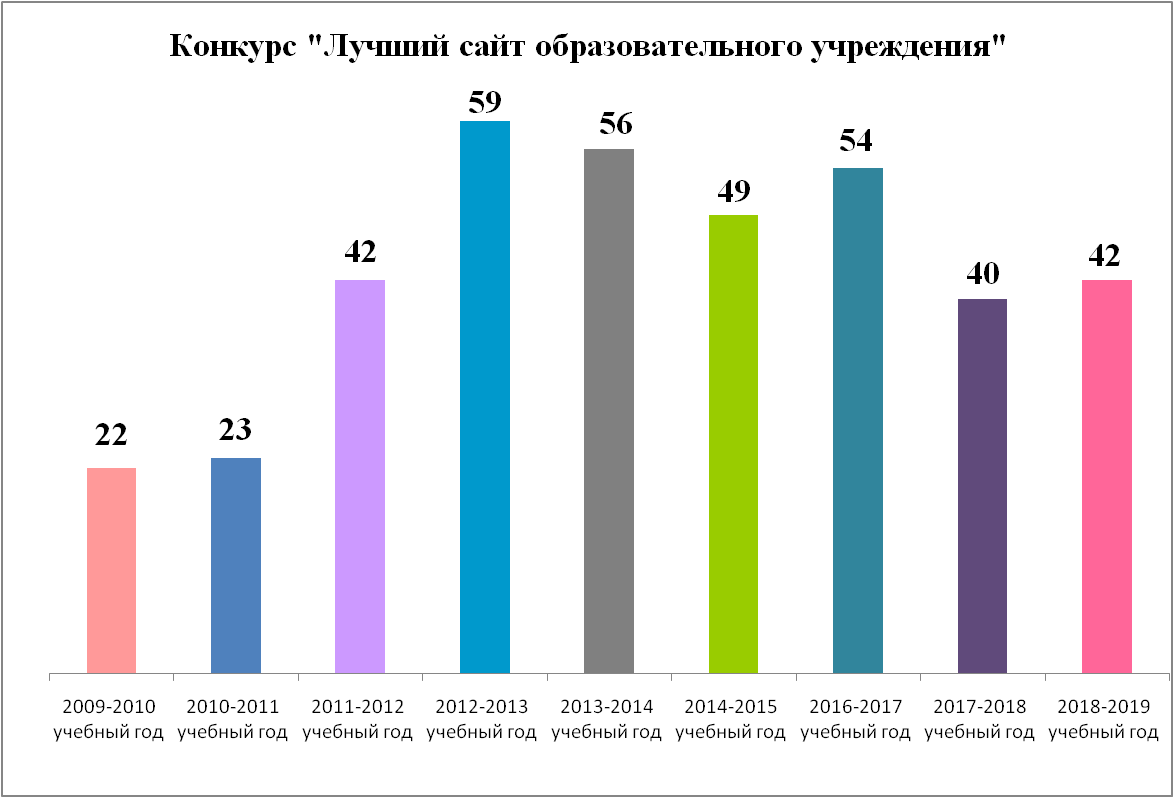 Проблемы:отсутствие финансирования конкурса сайтов образовательных учреждений и подарков победителям и лауреатам;отсутствие на сайтах участников конкурса полного перечня информации, заявленной в положении конкурса.В конкурсе «Золотое руно» в 2019 году приняли участие 882 учащихся из 11 образовательных организаций (в 2018 году – 1255 учащихся из 18 ОО, в 2017 году -1916 школьников из 26 ОО). Несмотря на полное предоставление информации специалистом МАУ «ЦРО», снижение интереса к конкурсу среди школьников обусловлено недостаточным информированием в образовательных организациях. Конкурс проводится по возрастным категориям и является домашним. На вопросы можно было отвечать с помощью родителей, пользоваться справочными  материалами. В апреле 2019 года проводился Всероссийский конкурс по естествознанию «Человек и природа». Конкурс ориентирован на детей, интересующихся окружающим миром, и позволяет школьным преподавателям расширить внеклассную работу по предметам естественнонаучного цикла. Главная его направленность – человек и окружающий мир, взаимосвязь человека и природы, человека с окружающей действительностью. Тема конкурса 2019 года – «Путешествие ЧИПа по Земному шару, Африка». Участие общеобразовательных учреждений и учащихся в динамике.Общее количество участников – 3092 (2011 год), 5314 (2012 год), 4777 (2013 год), 5855 (2014 год), 4882 (2015 год), 4722 (2016 год), 6078 (2017 год) 4112 (2018 год), 2982 (2019 год).Число школ – 25 (2011год), 44 (2012 год), 42 (2013 год), 46 (2014 год), 40 (2015 год), 42 (2016 год), 44 (2017 год), 34 (2018 год), 24 (2019).В сравнении с 2018 годом в 2019 году произошло уменьшение среди участников на 27,5%, а среди школ уменьшение на 29,4 %.Самые активные участники в 2019 году – учащиеся МБОУ СОШ №№ 9, 19, 27, 38, 43,44, 47, 49, 63, «Первые шаги», Открытие, гимназии № 7, 8, математического лицея.Количество участников по классамИз диаграммы видно, что интерес учащихся к конкурсу по сравнению с прошлыми годами снизился, а в 9 классе возрос.Мониторинг(разработка инструментария, тиражирование анкет, обработка результатов анкетирования, написание аналитических справок)Основные задачи данного направления:Отслеживать доступность и качество, процессы и результаты педагогической деятельности в образовательных учреждениях города.Выяснять, насколько тот или иной процесс соответствует предъявляемым требованиям, либо способствует позитивным изменениям в личности ребенка.Выявлять удовлетворенность родителей качеством предоставления образовательных услуг.Выявлять потребности руководителей в вопросах повышения квалификации.Выявлять наиболее актуальные вопросы для рассмотрения на мероприятиях, проводимых Управлением образования, Центром развития образования.Рассматривать предложения руководителей образовательных учреждений по развитию системы образования.Предоставлять по результатам мониторинга итоговую аналитическую справку с рекомендациями по выявленной проблеме.Отслеживать динамику произошедших изменений в лонгитюдных мониторингах.Проведенные мониторинги:Мониторинг удовлетворенности качеством образовательной  деятельности учреждений дополнительного образования (17 учреждений дополнительного образования,  1700  родителей, сентябрь 2018 года, по плану МАУ ЦРО);Мониторинг уровня сформированности чувства патриотизма у учащихся 10 классов школ города Хабаровска (69 ОУ, 1501 учащийся, декабрь 2018 года, по плану МАУ ЦРО); Мониторинг здоровья обучающихся общеобразовательных организаций (69 ОУ,  119 педагогов, декабрь 2018 года, по запросу Министерства образования);Мониторинг обеспеченности учебно-методическими и дидактическими материалами процесса реализации комплексного учебного курса «ОРКСЭ» предметов, модулей, дисциплин, направленных на изучение духовно-нравственной культуры народов России в общеобразовательных организациях (37 ОУ, 35 руководителей ОУ, 99 педагогов, 163 родителя, по запросу Министерства образования);Опрос «Какую звезду Вы хотите видеть на Торжественном приеме Мэром выпускников?» (69 ОУ,  2602 учащихся январь 2019  года, по плану МАУ ЦРОМониторинг удовлетворенности качеством образовательной деятельности дошкольных образовательных организаций (78 дошкольных образовательных учреждения, февраль  2019 года 9233 родителей, по плану МАУ ЦРО);Мониторинг удовлетворенности качеством образовательной деятельности общеобразовательных организаций (апрель 2019 года, 56  общеобразовательных учреждений, 3713 родителей, по плану МАУ ЦРО);Социологическое исследование, направленное на анализ состояния молодежи края в разрезе основных сфер ее жизнедеятельности (20 учащихся, июль 2019 года, по запросу правительства Хабаровского края) Мониторинг существующего нормативно-методического обеспечения процесса функционирования и развития системы дошкольного образования (85 ДОУ, 85 руководителей 425 педагогов,  июль 2019 года по запросу Министерства образования).В соответствии с основными задачами данного направления, проанализировано  качество предоставления образовательных услуг в учреждениях дополнительного, дошкольного и общего образования, уровень сформированности чувства патриотизма у учащихся 10-х классов, обеспеченность учебно-методическими и дидактическими материалами процесса реализации комплексного учебного курса ОРКСЭ предметов, модулей, дисциплин, направленных на изучение духовно-нравственной культуры народов России, нормативно-методическое обеспечение процесса функционирования и развития системы дошкольного образования,   организовывала социологическое исследование, направленное на анализ состояния молодежи края в разрезе основных сфер ее жизнедеятельности.    По итогам мониторинговых исследований и опросов были написаны аналитические справки с наглядным представлением результатов в таблицах и диаграммах. Все аналитические справки размещены на сайте МАУ «Центр развития образования».         В период с 2011 по 2019гг. успешно ведется работа по оптимизации количества мониторинговых  исследований и анкетных опросов. За отчетный период количество мониторинговых исследований снизилось в сравнении с предыдущими годами, вместе с тем немного снизился  охват респондентов, однако учитывая особенности проводимых мониторингов, в одной анкете совмещается несколько блоков вопросов по разной проблематике. Необходимо отметить, что  с каждым годом  повышается актуальность проведения опросов среди родителей, это позволяет наиболее полно  оценить степень их удовлетворенности качеством предоставления услуг в отрасли «Образование».       Таким образом,  в настоящее время мониторинги проводятся с минимальным вмешательством в процесс обучения, количество мониторингов варьируется в  зависимости от поставленных задач  без потери качества исследования и  информативности,  а незначительное снижение охвата респондентов свидетельствует о том, что удалось отказаться от неактуальных мониторинговых исследований. Проблемы:тенденция несвоевременного предоставления анкет согласно поставленным срокам продолжает расти, более того одни и те же образовательные  учреждения систематически не предоставляют анкеты по тому или иному мониторинговому исследованию;нехватка знаний в определенных областях образовательного пространства для написания аналитических справок.Вместе с тем, необходимо отметить, что удалось оптимизировать совместное со специалистами МАУ «Центр развития образования» планирование мониторинговых исследований на предстоящий учебный год, в настоящее время все проведенные в 2018-2019 учебном году мониторинговые исследования актуальны и используются в работе.Информационная поддержка сайта МАУ ЦРООсновные задачи данного направления:Нахождение в едином информационном образовательном пространстве.Оперативное информирование об основных видах деятельности центра развития образования, специфике работы лабораторий, о мероприятиях, проводимых центром, о результатах деятельности.Своевременная информационная поддержка пользователей.      В настоящее время произошел переход МАУ «Центр развития образования» на новый сайт. Удается динамично и оперативно освещать на сайте городские мероприятия, проводимые Центром. Однако, остается актуальной проблема несвоевременного предоставления информации о прошедших мероприятиях  отдельными лабораториями, в связи с этим пользователи теряют возможность получать оперативную информацию о прошедших мероприятиях. Подготовка к изданию методических, информационных материалов и полиграфической продукцииВ 2018-2019 учебном году выпущена следующая печатная и подарочная продукция:В 2013-2014 учебном году – 33298 экземпляров, в 2014-2015 учебном году – 40822 экземпляра, в 2015-2016 учебном году – 29100 экземпляров, в 2016-2017 учебном году – 29215 экземпляров, в 2017-2018 учебном году – 39194 экземпляра, в 2018-2019 учебном году – 30201 экземпляр.Фотосъемка праздничных и общегородских мероприятийЦелью фотосъемки является создание электронного фотоархива, который существенно облегчает работу специалистов центра. Архив фотографий позволяет создавать тематические презентации, коллажи, стенды, фотоотчеты, благодаря этому работа специалистов становится более мобильной и плодотворной.Торжественный прием Мэром города педагогических работников, посвященный Дню учителяНовогоднее представлениеКонкурсные испытания городского конкурса «Педагогический звездопад»Этапы Фестиваля социально-экономических проектов «Хабаровск. НАШ»Фестиваль учащейся молодёжи «Хабаровск. Наш»Торжественное мероприятие «Во славу отцов и Отечества»Парад и митингТоржественная церемония награждения победителей акции «Пятерки» любимому городу»Торжественный прием Мэром города Хабаровска выпускников общеобразовательных учреждений и др.Электронный фотоархив городских мероприятий постоянно обновляется новыми фотографиями мероприятий, организованных Центром развития образования, управлением образования администрации города Хабаровска. Это позволяет ежегодно обобщать фотодокументы отрасли «Образование» в МУК «Хабаровский городской центр хранения документов».Фестиваль социально-экономических проектов «Хабаровск. НАШ»С октября по июнь 2018-2019 учебного года проведен Фестиваль социально-экономических проектов «Хабаровск. НАШ». В рамках школьного этапа на базе высших учебных заведений Хабаровского края (Российская академия народного хозяйства и государственной службы при Президенте РФ, Хабаровский государственный институт культуры, ТОГУ, ДВГУПС, Хабаровский государственный университет экономики и права, Академии физической культуры) организованы 25 мастер-классов, которые посетили 767 учащихся. Для 2460 учащихся проведены экскурсии на 36 предприятий и организаций всех форм собственности, таких как: Пожарная часть № 2, Горводоканал, Фабрика мороженного "Зайца", Кондитерская фабрика "Хабаровская", Медиахолдинг "Губерния", ВГТРК, Хабаровский краевой музыкальный театр, Театр драмы, Театр «Триада», Институт тектоники и геофизики им. Ю.А. Косыгина ДВО РАН, Вычислительный центр ДВО РАН, Институт водных и экологических проблем ДВО РАН, Гидрометеоцентр, Дом радио, Аэронавигация ДВ, Технониколь, АО Хабаровская краевая типография, Завод "Дальэнергомаш", Предприятия железной дороги, Детская железная дорога, ОАО "ННК Хабаровский нефтеперерабатывающий завод", Хабаровский судостроительный завод, МЧС, рестораны, пиццерии, Гончарная мастерская, Самбери, Мебельная фабрика "Династия", Музеи, ООО "Виктория" (чулочно-трикотажная фабрика), Фабрика "Росток", Ростелеком, Гостиница "Турист", Автошкола 4 такта, Кинологический центр, ООО "Чистая планета".	По итогам школьного этапа разработано 457 проектов, что соответствует количеству проектов прошлого года (2017 год – 456 проектов) по направлениям:По итогам школьного этапа разработано 457 проектов (2018 год – 456 проектов) по направлениям: архитектура и дизайн – 107 проектов (2018 год – 102 проекта);экология, транспорт, промышленность – 64 проекта (2018 год – 48 проектов); инженерно-техническое направление – 37 проектов (2018 год – 40 проектов);торговля, бытовое обслуживание и пищевая промышленность – 35 проектов (2018 год – 51 проект);социальная политика – 162 проекта (2018 год – 171 проект);туризм – 52 проекта (2018 год – 44 проекта).           На втором этапе Фестиваля специальной комиссией, в состав которой  вошли студенты и преподаватели вузов, из 456 проектов были отобраны 294, в том числе:               -  архитектура и дизайн – 55 проектов (2017 год – 54 проекта);               - экология, транспорт, промышленность – 47 проектов (2017 год – 44 проекта);               -  инженерно-техническое направление -   35 проектов (2017 год – 24 проекта);               - торговля, бытовое обслуживание и пищевая промышленность- 50    проектов (2017 год – 41 проект);               - социальная политика – 62 проекта (2017 год – 61 проект);               - туризм – 45 проектов (2017 год – 31 проект).           Представленные работы оценивали 6 экспертных комиссий во главе с Заместителями Мэра города, лучшими из которых признаны 33 проекта.           По итогам защиты проектов на предмет инвестиционной привлекательности и инновационности были отобраны 6 проектов, которые стали победителями в 2019 году.Завершающим этапом Фестиваля социально-экономических проектов учащихся «Хабаровск. НАШ» стала церемония награждения победителей, призеров, педагогов-руководителей и участников. В ходе церемонии авторам 10-ти проектов Фестиваля представилась возможность не только презентовать свои проекты, но и обсудить волнующие вопросы социального благополучия города с представителями власти.В торжественной обстановке при участии почетных гостей и официальных лиц города авторы лучших проектов награждены памятными подарками, дипломами и сертификатами на тематическую поездку. Фестиваль не только способствует самореализации учащихся, но и позволяет увидеть свое будущее в родном городе, связать свою судьбу и профессиональную деятельность с малой родиной, с городом Хабаровском!Координирование школы «Выпускник»В соответствии с утвержденным планом работы МАУ «Центр развития образования» на 2018-2019 учебный год с целью углубленного изучения общеобразовательных предметов учащимися 9-11 классов общеобразовательных учреждений, для подготовки к сдаче ОГЭ и ЕГЭ проводились консультационные услуги по математике, русскому языку, обществознанию, которые посетили 99 ученика из 40 образовательных учреждений (школы №№ 1 п. Березовка, 6, 9, 10, 12, 13, 15, 19, 27, 30, 32, 33, 35, 38, 39, 40, 43, 44, 49, 63, 68, 77, 85, гимназии №№ 3, 4, 5, 6, 7, 8, экономическая, лицеи ЛИТ, Вектор, РИТМ, Ступени, Звездный математический, политехнический, академический, КЦО, Алые паруса).Разработка дизайна баннеров, плакатов, стендов и полиграфической продукцииИзготовление полиграфической продукции начинается с создания дизайн-макета в специализированных компьютерных программах, которые разработаны для создания компьютерной графики и редактирования векторных и растровых изображений. Продукция разрабатывается с учетом  действующих стандартов, технических условий и методик оформления различных полиграфических  изданий  (книг,  журналов,  газет,  буклетов, плакатов и т.п.). При разработке дизайна полиграфических проектов учитывается тематика мероприятия и пожелания заказчика (директора). Большинство продуктов имеют фирменный стиль, сложившийся в процессе работы центра. Баннеры на значимые ежегодные мероприятия разрабатываются с расчетом на многолетнее использование.Кроме разработки дизайна большое количество времени затрачивается на предпечатную  подготовку продукции.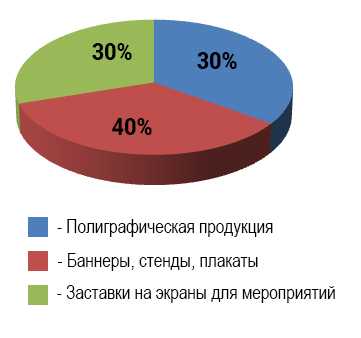 За отчетный период совместно с лабораториями Центра были  разработаны и реализованы следующие дизайн-макеты, креативные концепции, разработка дизайна полиграфической и наружной рекламы:Разработка стенда для мероприятия "Августовская конференция руководителей образовательных учреждений".Создание стенда на Торжественное мероприятие "100 лет Российской системе дополнительного образования".Создание наклеек на Образовательный педагогический форум.Создание деловой программы на Образовательный педагогический форум.Создание наклеек на Торжественный приём молодых специалистов "Педагогический дебют - 2019".Создание дизайн пригласительного билета на мероприятие посвященное Международному Дню учителя.Создание макета билета новогоднее представление от имени Мэра города Хабаровска.Создание макета бейджа для организаторов Торжественного мероприятия "Россия. Будущее. Мы!".Создание стенда на Торжественное мероприятие "Педагогический звездопад - 2019".Создание дизайна школьного календаря "Школьное лето - 2019".Создание наклеек на акцию "Пятёрки" любимому городу".Разработка баннеров выпускников посвященный "Приём Мэром выпускников образовательных учреждений".Полиграфические проекты разрабатываются в соответствии с концепцией городских мероприятий. Для каждого мероприятия соблюдается единый стиль полиграфической продукции (цветовая гамма, шрифтовое оформление). Уровень издаваемой продукции стал более профессиональным. Несмотря на разнообразие мероприятий, четко прослеживается фирменный стиль отрасли образования, именно это дает возможность быть узнаваемой отраслью в различных мероприятиях городского и краевого уровня.Создание слайд-шоу и дизайн заставок на экраны для мероприятияСлайд-шоу — видеоклип, формируемый из фотографий. В классическом понимании слайд-шоу состоит из фотографий с эффектными переходами между снимками, дополняется музыкальным сопровождением. За отчетный период были разработаны заставки на экран и создание слайд-шоу для мероприятий:Создание экранных заставок главной и выступающих для "Образовательного форума".Создание главной заставки на Торжественное мероприятие "100 лет Российской системе дополнительного образования".Создание экранных заставок на мероприятие посвященное Международному Дню учителя.Создание экранных заставок на Городское родительское собрание.Создание главной заставки на мероприятие "Церемония вручения паспортов учащимся общеобразовательных учреждений в честь Дня Конституции Российской Федерации".Создание главной заставки на новогоднее представление от имени Мэра города Хабаровска.Разработка заставки на мероприятия информационных встреч с педагогической общественностью "Открытый диалог.Создание главной заставки на  Торжественное мероприятие "Россия. Будущее. Мы!".Создание заставок на Торжественную церемонию награждения "Педзвездопад-2019".Создание заставок к церемонии  награждения акции  «Пятерки» любимому городу!».Создание заставки на Фестиваль учащейся молодежи  «Хабаровск. НАШ».Фестиваль социально-экономических проектов "Хабаровск. НАШ".Разработка дизайна сайта МАУ "ЦРО".Исходя из вышесказанного,  выявлены следующие проблемы:Ежегодно  при формировании заказа на ФК учебников руководители образовательных учреждений дают неверный прогноз на предполагаемый  контингент  учащихся 1-х,  10-х  классов, уменьшают количество предполагаемых первых классов, что ведет к затруднениям при обеспечении учебниками образовательных учреждений.Неверно указывается контингент учащихся по предметным линиям, недостоверно проставляются учебники, стоящие на балансе учреждения. Отсутствие заместителей директоров по учебно-воспитательной работе на совещании по технологии формирования заказа на федеральный комплект учебников.Ежегодно утрачивается часть учебного фондаНедостаточное финансирование, выделяемое на приобретение учебников. Тенденция несвоевременного предоставления анкет согласно поставленным срокам продолжает расти, более того одни и те же образовательные  учреждения систематически не предоставляют анкеты по тому или иному мониторинговому исследованию.Нехватка знаний в определенных областях образовательного пространства для написания аналитических справок.При проведении конкурса сайтов образовательных учреждений отсутствует полный перечень информации, заявленный в положении конкурса, что очень сильно осложняет конкурсный просмотр сайтов. Отсутствие финансирования конкурса сайтов образовательных учреждений и подарков победителям и лауреатам, вследствие чего может снижаться количество участников конкурса.Информация, размещаемая на сайте МАУ ЦРО специалистами лабораторий   о прошедших мероприятиях,  не сопровождается фотографиями, не согласовывается с начальниками лабораторий.Сотрудники центра сдают информацию для работы не подготовленную к печати (требуется работа корректора).Предполагаемые пути решенияПри предварительном комплектовании 1-х классов, четко определять количество классов, учащихся и УМК.Информационное совещание «Технология  формирования заказа на федеральный комплект учебников» проводить при непосредственном участии завучей. Усилить контроль за выбором УМК начальной школы согласно имеющихся учебников в фонде образовательных учреждений.Усилить контроль за качеством и достоверностью всех отчетных документов, предоставляемых ОУ в МАУ ЦРО.Усилить меру ответственности руководителей общеобразовательных учреждений за сохранность учебного фонда (в случае  утраты учебников восстанавливать количество учебников за счет бюджета школы).Усилить  меру ответственности и контроль над руководителями образовательных учреждений,  в случае непредоставления заполненных анкет в поставленный срок.Для усовершенствования знаний по проведению мониторинговых процедур необходимы курсы по данному направлению.При проведении конкурса сайтов образовательных  учреждений, исключать из просмотра жюри учреждения, у которых отсутствует страница конкурса. Усилить контроль  и меру ответственности руководителей образовательных учреждений,  за несвоевременное обновление информации на сайте  образовательного учреждения. Рассмотреть возможность возобновления финансирования конкурса сайтов.Усилить меру ответственности за несвоевременное предоставление специалистами МАУ ЦРО, информации  о прошедших мероприятиях.  Согласовывать информацию, публикуемую на сайте,  с начальником лаборатории.При заказе дизайна учитывать временные затраты, а также  технические и финансовые возможности при изготовлении продукции.Контролировать предоставляемую информацию (орфографические и стилистические ошибки). Ввести ставку корректора для передачи материалов в типографию.Составлять сметы с учетом цен на расходные материалы (картридж, бумага, изготовление дизайн-проектов в сторонних типографиях города).Увеличить количество расходных материалов, улучшить качество оборудования.№Наименование1«Вестник образования России»2«Народное образование»3«Педагогика»4 Управление дошкольным образованием5«Управление начальной школой»6«Хабаровские вести»7«Школьному психологу и социальному педагогу»8«Воспитание школьников»9«Директор школы»№ДатаМероприятиеКол-во ОУ/чел.2017/2018 уч. годКол-во ОУ/чел.2018/2019 уч. год1Ноябрь-декабрь 2018Конкур компьютерного  творчества школьников 1-11 классов "Новогодняя открытка"30/25037/2642Январь– март 2019Международный фестиваль художественного творчества детей и юношества «Новые имена  стран АТР - 2018»Конкурс «Творчество и технологии ХХI века»24/19519/893Февраль –апрель 2019Конкур компьютерного  творчества школьников 1-11 классов «Цифровой художник»31/20727/1514Апрель 2019Онлайн-викторина  «Театр и Мы!»9/5310/651 класс2 класс3 класс4 класс5 класс6 класс7 класс8 класс9 класс10 класс2011 год4155355545032282461871801441002012 год70110119609713923213282732311262013 год4977928837283362843222892301232014 год6901120116210994183783002582101202015 год42189410409783353662982811531172016 год3357747037993685184093392921852017 год7501030108710064014692013673121552018 год395784724653282374277310223872019 год33245454550825118821623147086№НазваниеТираж2016Тираж2017Тираж2018Тираж 2019 Методические рекомендации по сопровождению введения ФГОС в общеобразовательных организациях. Психологический аспект100Раздаточный материал к родительскому собранию 500600Раздаточный материал к торжественному мероприятию «Во славу отцов и Отечества»100Календарь по летнему отдыху120100110100Путевки в пришкольные лагеря16 000135601131411 197Наклейка «Хабаровск. НАШ»400500500Наклейка на планшет: «Пятерки любимому городу», «Молодому специалисту», «Лучшему выпускнику»250250Буклет «ГТО шагает по России»50Журнал «Хабаровск. НАШ»1000Журнал «Образование на Дальнем Востоке» (подготовка материала)4900Универсальное зарядное устройство (подарок выпускникам)2 500250028002880Пакеты 2 500Медаль «Лучшему выпускнику»30303030Памятные плакетки, кубки, шильды3665Сборник «Итоги деятельности муниципальной системы образования города в 2017-2018 учебном году и основные задачи на 2018-2019 учебный год»300300300300Телефонный справочник образовательных учреждений города500Сборник «Только дружбой мы сильны!»310«Мой город и Я»6 000600060007500Сертификаты, грамоты, дипломы и т.д.10001200«Конверт с логотипом2525Письмо Мира600Пригласительные1000900Информационный баннер 711Информационный стенд 23Галстук 220Кепка на Фестиваль «Хабаровск. НАШ»400200Футболка на Фестиваль «Хабаровск. НАШ»200Флажок60003000Значок «Юнармия»,320Браслеты для торжественного приема Мэром города выпускников ОУ55005000ИТОГО29 100292153919430201